Math Practices:Make sense of problems and persevere in solving them.Reason abstractly and quantitativelyConstruct viable arguments and critique the reasoning of others.Model with mathematics.Use appropriate tools strategically.Attend to precision.Look for and make sense of structure.Look for and express regularity in repeated reasoning.Science and Engineering Practices1. Asking questions (for science) and defining problems (for engineering)2. Developing and using models3. Planning and carrying out investigations4. Analyzing and interpreting data5. Using mathematics and computational thinking6. Constructing explanations (for science) and designing solutions (for engineering)7. Engaging in argument from evidence8. Obtaining, evaluating, and communicating information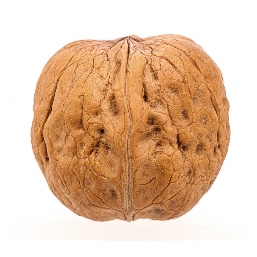 Math Practice: Questions for teachers to ask students in order to promote best math practiceStem Questions to Promote the 8 Mathematical Practices          https://www.nd.gov/dpi/uploads/1382/QuestionStemsPromote8MathematicalPractices.pdfCommon Core State Standards, Standards for Mathematical Practice, Questions for Teachers to Askhttp://www.ride.ri.gov/Portals/0/Uploads/Documents/Instruction-and-Assessment-World-Class-Standards/Transition/EIA-CCSS/ScarpelliD-MP_TeacherQuestionStarters.pdf